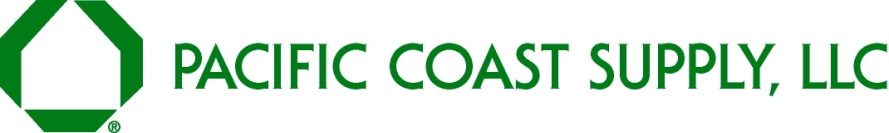 CDL DRIVERS JOB POSTINGDiamond Pacific, a division of Pacific Supply, is a distributor of building products with over 40 locations throughout the Western United States and has been serving the needs of the construction industry and the communities since 1953.  We are accepting resumes for Class A or B drivers.Pacific Supply recognizes that employees are their most valuable resource and an integral part of their success.  Their goal is to attract and retain the highest quality candidates.  Pacific Supply encourages the development of their employees and believes it is necessary for the growth and success of the company.  We are also interested in developing drivers from material handlers who want to operate in a safe manner and are looking for career advancement.Candidates will be responsible for delivering building materials using a company vehicle and requires the candidate have ability to do heavy lifting.  Essential qualifications include the following:Must have valid CDL driver’s license and clean driving record.Valid CDL permit with a clean driving record and interested in company sponsored training.Career goals of becoming a CDL driver, valid driver’s license and ability to complete company sponsored training program while working as a material handler.Benefits:We offer competitive compensation and a strong benefits package including medical, dental, vision, 401(k), profit sharing, flexible spending accounts, vacation and sick pay, life insurance and wellness programs.  We are an equal opportunity employer and promote a drug free workplace.